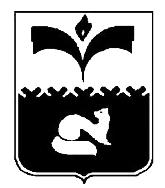 ДУМА ГОРОДА ПОКАЧИХанты-Мансийский автономный округ - ЮграРЕШЕНИЕот  23.05.2014 			                                                             № 49О снятии с контроля решений Думы города ПокачиВ соответствии со статьей 65 Регламента Думы города, утвержденного решением Думы города от 22.10.2010 № 84 (в редакции от 29.02.2012), на основании информации о выполнении решений Думы города V созыва Дума городаРЕШИЛА:	1. Снять с контроля решения Думы города Покачи V созыва согласно приложению.2. Контроль за выполнением решения  возложить на аппарат Думы города Покачи (руководитель Л.В. Чурина).Председатель Думы города Покачи 			                                             Н.В. Борисова 													   		    	                  Приложениек решению  Думы города Покачиот 23.05.2014 № 49Перечень решений Думы города Покачи V созыва, стоявших на контроле в 2013-2014 году, и подлежащих снятию  с контроля в связи с их выполнением №п/пРеквизиты и наименование  решения Думы городаОснование для постановки на контроль  решения Думы городаОснования для снятия с контроля решения Думы города1№ 130 от 25.11.2013 «О взаимодействии учреждений культуры по организации и предоставлению жителям города Покачи культурно-досуговых, просветительских и образовательных услуг»пункт 2. Рекомендовать администрации города Покачи разработать  предложения по изменению порядка (подходов, механизмов) финансирования муниципальных услуг, изменив порядок оплаты муниципальных услуг, и перейти с оплаты фактических потребностей каждого учреждения на оплату услуг, оказываемых в рамках муниципального задания на основании договора, заключенного между потребителем,  учреждением и муниципальным образованием.Принятие Постановления  администрации города Покачи от 24.04.2014 № 578 «О внесении изменений в постановление администрации города Покачи от 10.04.2014 № 524 «Об утверждении нормативов стоимости муниципальных услуг, включенных в муниципальные задания, оказываемые муниципальными учреждениями города Покачи».2№ 146 от 20.12.2013 «Об инициативе Думы города Нягани «Об обращении в Думу Ханты – Мансийского автономного округа-Югры с законодательной инициативой о принятии Закона  Ханты-Мансийского автономного округа-Югры  «О внесении изменений в Закон Ханты-Мансийского автономного  округа-Югры от 06 июля 2005 года №57-оз «О регулировании отдельных жилищных отношений в Ханты-Мансийском автономном округе-Югре»пункт 2. Направить в Думу города Нягани письмо, содержащее отношение Думы города Покачи к предложениям Думы города Нягани (приложение).Направлено обращение в Думу города Нягани (письмо Думы исх. от 23.12.2013 № 0215-488-с)3№ 6 от 21.02.2014 «О признании утратившим силу Порядка формирования, обеспечения размещения, исполнения и контроля за исполнением муниципального заказа города Покачи, утвержденного решением Думы города от 27.03.2013 № 13»Пункт 7. Поручить администрации города до 1 мая 2014 года привести муниципальные правовые акты города Покачи в соответствие Федеральному закону от 05.04.2013 № 44-ФЗ «О контрактной системе в сфере закупок товаров, работ, услуг для обеспечения государственных и муниципальных нужд»Муниципальные правовые акты города Покачи приведены в соответствие Федеральному закону от 05.04.2013 № 44-ФЗ «О контрактной системе в сфере закупок товаров, работ, услуг для обеспечения государственных и муниципальных нужд» (письмо администрации города исх.  от 05.05.2014 № 04-17-1709/14-0)4№ 8 от 21.02.2014 «Об установлении налога на имущество физических лиц на территории города Покачи»Пункт 4. Поручить администрации города направить настоящее решение в территориальный налоговый орган в соответствии со статьей 16 Налогового кодекса Российской ФедерацииРешение Думы направлено в территориальный налоговый орган в соответствии со статьей 16 Налогового кодекса Российской Федерации  (письмо исх. № 04-17-691/14-0)5№ 10 от 21.02.2014 «Об упразднении рабочей группы по контролю за реализацией приоритетных национальных проектов на территории города Покачи»Пункт 2. Настоящее решение направить членам рабочей группы в качестве уведомления о прекращении деятельности рабочей группы и ее упраздненииРешение Думы направлено членам рабочей группы в качестве уведомления о прекращении деятельности рабочей группы и ее упразднении (письмо исх. № 712 от 03.03.2014 года)6№ 11 от 21.02.2014 «О признании утратившим силу Положения «О рабочей группе по контролю за ходом реализации приоритетных национальных проектов в городе Покачи», утвержденного решением Думы города от 24.05.2006 № 45»Пункт 2. Настоящее решение направить членам рабочей группы в качестве уведомления о прекращении деятельности рабочей группы. Решение Думы направлено членам рабочей группы в качестве уведомления о прекращении деятельности рабочей группы и ее упразднении (письмо исх. № 712 от 03.03.2014 года)7№ 21 от 25.03.2014 «О Порядке материально - технического и организационного обеспечения деятельности органов местного самоуправления  города Покачи»Пункт 3. Направить настоящее решение в органы местного самоуправления города Покачи для сведения и руководства в работе.Решение Думы направлено в органы местного самоуправления города Покачи для сведения и руководства в работе (письмо вх. от 27.03.2014 № 580)8№ 26 от 25.03.2014 «Об отчете о работе контрольно-счетной палаты города Покачи за 2013 год» Пункт 2. В соответствии с  пунктом 2 статьи 17 решения Думы города  Покачи от 27.03.2013 № 20 (в редакции от 20.12.2013) «О Положении о контрольно-счетной палате города Покачи»  опубликовать отчет  о работе контрольно-счетной палаты города Покачи за 2013 год в газете «Покачевский вестник» и разместить на официальном сайте Думы города Покачи.Отчет о работе контрольно-счетной палаты города Покачи за 2013 годРазмещено на сайте Думы города Покачи по ссылке: http://dumapokachi.ru/levyj_blok/kontrolnaya_deyatelnost/informaciya_o_rabote_kontrolnoschetnoj_palaty_goroda/ 9№ 30 от 25.03.2014 «О ходатайстве о награждении наградами Ханты-Мансийского автономного округа-Югры»Пункт 5. Направить настоящее решение главе города Покачи.Решение направлено главе города Покачи (письма исх. от 08.04.2014 № 04-17-1314/14-0, исх. от 09.04.2014 № 04-17-1348/14-0